Text S3 Summary of terms used in the Medline search strategy.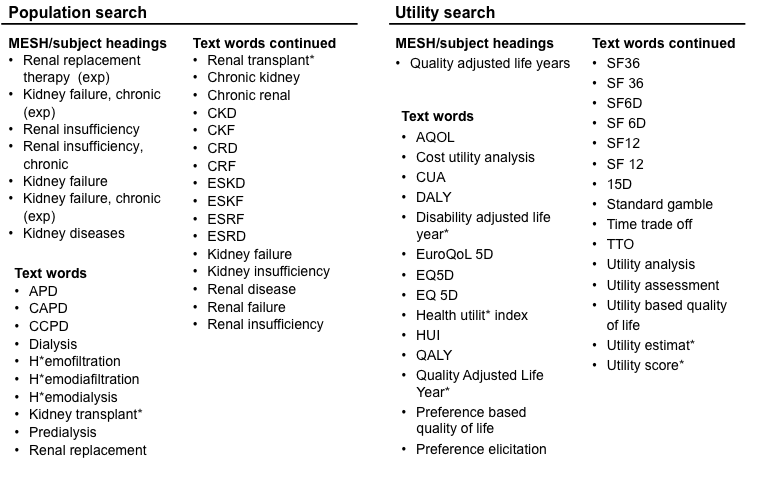 